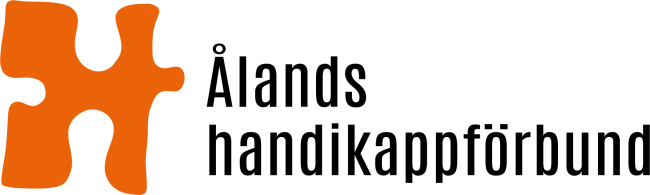 Till: Ålands landskapsregeringÄrende: Utlåtande om förslag till förordning om barnomsorg och grundskolaÅlands handikappförbund (nedan förbundet) representerar 13 medlemsföreningar och totalt ca 4600 personer. Förbundet tackar för möjligheten att ge synpunkter gällande utkastet till ny läroplan. Vår kärnverksamhet utgörs av påverkansarbete i syfte att bevaka rättigheter för personer med funktionsnedsättning på Åland. Via förbundets arbetsgrupp för påverkansarbete har speciellt föreningarna Reseda, Autismspektrumföreningen, De Utvecklingsstördas Väl och Vårt hjärta deltagit med input till utlåtandet.Nedan tar vi upp våra synpunkter gällande enskilda paragrafer i förordningen.1 § Arbetstid och undervisningVi undrar om det är tillräckligt antal timmar för hälsokunskap per år? Vi efterlyser tillräckligt med tid för exempelvis teman som sexualitet, kropp, självbild och familjekonstellationer, om det hör hemma i detta ämne. Ordet årsveckotimmar är förvirrande, pratar man om antal timmar per helt läsår?I nuvarande förordning fastställs ingen arbetstid så det är svårt att ta ställning till timantalet för de olika ämnena. 5 § TräningsundervisningVi undrar vad som avses med “svår funktionsnedsättning” i denna paragraf? Avses elev med intellektuell funktionsnedsättning? I så fall önskar förbundet att samma begrepp som i lagen används, det vill säga elev med intellektuell funktionsnedsättning. Om tanken är att en indelning ska göras bland elever med intellektuell funktionsnedsättning konstaterar förbundet att det kan uppstå knepiga gränsdragningar.  Vi önskar att formuleringen ”i mån av möjlighet” när det gäller att beakta läroplanen görs striktare och ändras till att man ska ”sträva efter” att följa läroplanen eller liknande.6 § Åtgärdsprogram och individuell planVi påminner om vikten av att åtgärdsprogram och individuell plan tas fram så fort som möjligt. Dokumenten ska vara levande och följas upp.7 § Undervisning i särskilda situationerVi undrar vad som menas med skrivningarna i denna paragraf. Det faktum att en elev inte samtidigt kan delta i skolundervisningen och exempelvis vara patient inom barn- och ungdomspsykiatrin verkar märklig. Formuleringarna borde ändras eftersom den kan upplevas stigmatiserande för elever med psykisk funktionsnedsättning. Om en elev är inskriven på sjukhus borde det inte spela någon roll vad anledningen är.8 § Flexibel undervisningsformDenna paragraf är viktig. Det är fint att det finns alternativ för hur undervisningen kan utformas för att på bästa sätt beakta varje elevs förutsättningar, förmågor och situation. Vi undrar varför det endast i undantagsfall är aktuellt med flexibla undervisningsformer? Bedömningen borde grunda sig på de individuella behoven.  9 § ElevbedömningOm det också finns ett omnämnande om ”ordning och uppförande”, borde detta nämnas i paragrafen. 10 § BetygIngår även träningsundervisningen? Förbundet konstaterar att elevens nivå i de olika läroämnena inte framgår i träningsundervisningens avgångsbetyg. 11 § Höjning av vitsordVi utgår från att det är inom grundskolan som höjning av vitsord sker, men det kunde förtydligas i texten. 12 § Utvärdering av anpassad lärokursDet är en fin möjlighet att kunna få ett vanligt avgångsbetyg, men vi saknar en beskrivning av och ett klargörande kring hur utvärderingen praktiskt går till. Finns det rutiner för detta? Eftersom paragrafen är så allmänt formulerad kan det leda till att förfarandet skiljer sig åt till exempel beroende på vilken lärare som handhar utvärderingen. Gällande kapitel 4 om behörighetsvillkor undrar vi varför behörighetskraven för assistent i barnomsorgen och assisten i grundskolan skiljer sig åt? Vi efterlyser en speciell grundutbildning för assistenter. Naturligtvis är det också viktigt att assistenter får specialkunskap/utbildning för att på bästa sätt kunna sköta varje specifikt arbete. Det behövs både en lämplig utbildning och specialkunskap gällande den elev som assistenten ska arbeta med.Vi noterar att kapitel 5 saknas och att kapitlet om förvaltning inte ska heta kapitel 6.Mariehamn 31.8.2020Henrik Lagerberg					Susanne BromanOrdförande						Verksamhetsledare